Контрольные работы по технологии (девочки)для 6 классаЗа каждый правильный ответ 1 балл. Выбери правильный ответ.1. Что такое стежок? а) Законченный процесс переплетения нити;б) расстояние между проколами иглы;в) место соединения двух деталей.2.Какие нити проходят вдоль кромки? а) уточные;б) основные.3.Как называется ткань, окрашенная в один цвет? а) отбелённая:б) окрашенная;в) гладкокрашеннная;г) однотонная.4. Гигиенические свойства ткани это:а) драпируемость;б)пылеёмкостьв) намокаемость;г) гигроскопичность;д) воздухопроницаемость.5. В машинной игле ушко находитсяа) в середине иглы;б) рядом с остриём;в) там, где у иглы для ручного шитья.6.Назови виды машинных швов.7. Предложи  модель фартука, внеся изменения в выкройку.
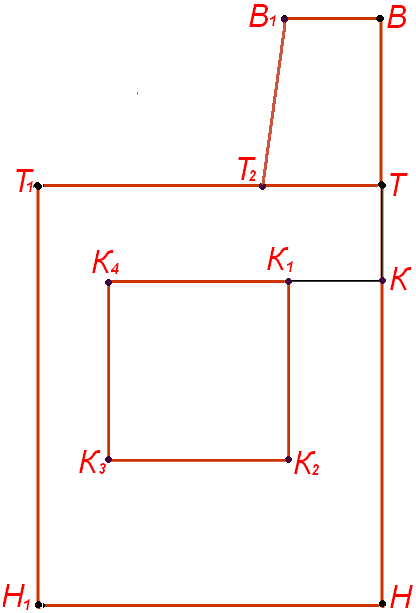 8. Как можно украсить фартук? а) аппликацией;б) вышивкой;в) оригами;г) кружевами;д) валянием;е) оборками;ж) тесьмой;9. После раскроя фартука остаются лоскуты. Что можно изготовить из них?Предложи 2-3 варианта. Выбери один из вариантов и опиши технологию изготовления этого изделия.____________________________________________________________________________________________.10.Творческий проект – это___________________________________________________________________.11. По консистенции каши бывают:а) б) в).12.На какие четыре типа подразделяют макаронные изделия?13. Напишите рецепт блюда  с использованием молока.14.Порошковая металлургия  - это ___________________________________________________________.15.Сельское хозяйство делится на:а) овощеводство и цветоводство
б) растениеводство и животноводство
в) растениеводство и полеводство16.Из каких материалов изготавливают крючки для вязания – перечислите на менее трёх.17.Какие элементы включает в себя технология «Умный дом»?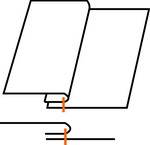 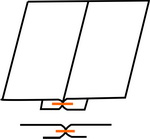 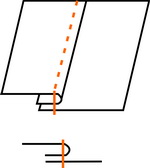 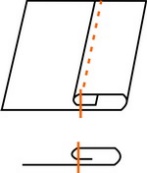 